ФЕДЕРАЛЬНОЕ АГЕНТСТВО ЖЕЛЕЗНОДОРОЖНОГО ТРАНСПОРТАФедеральное государственное бюджетное образовательное учреждение высшего образования «Петербургский государственный университет путей сообщения Императора  Александра I»(ФГБОУ ВО ПГУПС)Кафедра «Техносферная и экологическая безопасность»ОЦЕНОЧНЫЕ МАТЕРИАЛЫучебной практикиБ2.В.1 «ТЕХНОЛОГИЧЕСКАЯ (ПРОЕКТНО-ТЕХНОЛОГИЧЕСКАЯ) ПРАКТИКА»для направления20.04.01 «Техносферная безопасность» по магистерской программе «Инженерная защита окружающей среды» Форма обучения – очнаяСанкт-Петербург 2023ЛИСТ СОГЛАСОВАНИЙ Оценочные материалы рассмотрены и утверждены на заседании кафедры «Техносферная и экологическая безопасность»Протокол № 7  от «06» марта 2023 г. Планируемые результаты прохождения практики, обеспечивающие достижение планируемых результатов освоения основной профессиональной образовательной программыПланируемые результаты прохождения практики, обеспечивающие достижение планируемых результатов освоения основной профессиональной образовательной программы приведены в разделе 2 программы.Задания или иные материалы, необходимые для оценки умений, навыков и (или) опыта деятельности, характеризующих индикаторы достижения компетенций в процессе освоения основной профессиональной образовательной программыПеречень материалов, необходимых для оценки индикатора достижения компетенций, приведен в таблице 2.1.Т а б л и ц а  2.1 При прохождении практики обучающийся выполняет индивидуальное задание, выданное руководителем практики от Университета.По итогам практики обучающимся оформляет отчет по практике с учетом требований индивидуального задания и Методических указаний по прохождению практики.Примерный перечень тем индивидуальных заданий по практике, примерный план написания отчета по практике и требования к его оформлению, а также описание процедуры промежуточной аттестации по практике приведены в Методических указаниях по прохождению практики.Материалы для текущего контроля Для проведения текущего контроля по практике обучающийся должен выполнить следующие задания.1. Отчет по практикеМатериалы для промежуточной аттестацииПеречень вопросов к зачетуДля очной формы обучения (4 семестр/ 2 курс)Классификация и характеристика чрезвычайных ситуаций техногенного характера. ПК-4.3.1, ПК-4.3.2, ПК-4.3.3, ПК-4.3.4, ПК-7.3.1, ПК-8.3.4, ПК-9.3.1, ПК-9.3.2, ПК-10.3.1, ПК-10.3.2, ПК-10.3.3, ПК-10.3.4, ПК-10.3.5.Номенклатура дел по охране окружающей среды в организации. ПК-7.3.5, ПК-8.3.1, ПК-8.3.2, ПК-8.3.3, ПК-9.3.4, ПК-9.3.5, ПК-11.3.2, ПК-11.3.5, ПК-11.3.7, ПК-11.3.8.Порядок установления санитарно-защитных зон на предприятии. ПК-11.3.3, ПК-11.3.3, ПК-11.3.4, ПК-11.3.5, ПК-11.3.7, ПК-11.3.8, ПК-11.3.9, ПК-11.3.10. Виды, классификация и иерархия нормативно-правовых актов в области охраны окружающей среды. ПК-11.3.2, ПК-11.3.3, ПК-11.3.4, ПК-11.3.5, ПК-11.3.7, ПК-11.3.8, ПК-11.3.9, ПК-11.3.10, ПК-12.3.1, ПК-12.3.2, ПК-12.3.3.Виды и порядок определения размера экологического вреда. ПК-1.3.1, ПК-1.3.2, ПК-1.3.3, ПК-4.3.1, ПК-4.3.2, ПК-11.3.4, ПК-11.3.9, ПК-11.3.10.Система мониторинга экологической безопасности на предприятии. ПК-2.3.1, ПК-2.3.2, ПК-2.3.3, ПК-4.3.1, ПК-4.3.2, ПК-7.3.1,  ПК-11.3.1, ПК-11.3.2, ПК-11.3.3, ПК-11.3.5.Разработка программы производственного экологического контроля. ПК-1.3.1, ПК-1.3.2, ПК-1.3.3, ПК-7.3.4, ПК-8.3.1, ПК-8.3.2, ПК-8.3.4, ПК-11.3.8, ПК-11.3.9, ПК-12.3.6.Процедура количественной и качественной оценки опасности и вредности производственных процессов. ПК-1.3.1, ПК-1.3.2, ПК-1.3.3, ПК-2.3.1, ПК-2.3.3, ПК-3.3.2, ПК-8.3.1, ПК-8.3.2, ПК-8.3.4, ПК-10.3.1, ПК-10.3.2, ПК-10.3.3.Принципы принятия решений об управлении рисками. ПК-1.3.1, ПК-1.3.2, ПК-2.3.1, ПК-2.3.3, ПК-3.3.2, ПК-8.3.1, ПК-8.3.2, ПК-10.3.1, ПК-10.3.2, ПК-10.3.3, ПК-10.3.4, ПК-10.3.5.Экологический риск и основные принципы обеспечения экологической безопасности. ПК-1.3.1, ПК-1.3.2, ПК-2.3.3, ПК-3.3.2, ПК-8.3.1, ПК-8.3.2, ПК-10.3.1, ПК-10.3.2, ПК-10.3.3, ПК-10.3.4, ПК-10.3.5.Инвентаризация и классификация объектов повышенного экологического риска. ПК-1.3.1, ПК-1.3.2, ПК-2.3.3, ПК-7.3.4, ПК-10.3.1, ПК-10.3.2, ПК-10.3.3, ПК-11.3.3.Анализ и моделирование экологически опасных ситуаций. ПК-3.3.1, ПК-3.3.2, ПК-3.3.3, ПК-4.3.1, ПК-4.3.2, ПК-4.3.3, ПК-4.3.4, ПК-7.3.1, ПК-7.3.2, ПК-7.3.3, ПК-10.3.1, ПК-10.3.2, ПК-10.3.3, ПК-10.3.4, ПК-10.3.5.Категоризация объектов по степени негативного воздействия на окружающую среду (НВОС). ПК-1.3.1, ПК-1.3.2, ПК-1.3.3, ПК-2.3.1, ПК-2.3.2, ПК-7.3.4 ПК-9.3.1, ПК-9.3.5, ПК-10.3.1, ПК-10.3.2, ПК-10.3.3, ПК-10.3.5, ПК-11.3.1, ПК-11.3.4, ПК-11.3.5, ПК-11.3.6, ПК-11.3.7, ПК-12.3.3, ПК-12.3.5, ПК-12.3.6.Нормативно-правовые и нормативно технические документы в области охраны атмосферного воздуха. ПК-1.3.1, ПК-1.3.2, ПК-1.3.3, ПК-2.3.1, ПК-2.3.2, ПК-3.3.1, ПК-3.3.2, ПК-3.3.3, ПК-3.3.4, ПК-3.3.5, ПК-4.3.1, ПК-4.3.3, ПК-7.3.1, ПК-7.3.2, ПК-9.3.5, ПК-10.3.1, ПК-10.3.2, ПК-11.3.3, ПК-11.3.5, ПК-11.3.6, ПК-11.3.7, ПК-11.3.9, ПК-11.3.10, ПК-12.3.3, ПК-12.3.5, ПК-12.3.6.Установление нормативов предельно допустимых выбросов в атмосферу. ПК-1.3.1, ПК-1.3.2, ПК-2.3.1, ПК-2.3.2, ПК-3.3.4, ПК-3.3.5, ПК-4.3.3, ПК-7.3.1, ПК-7.3.2, ПК-7.3.4, ПК-7.3.5, ПК-8.3.1, ПК-8.3.2, ПК-8.3.3, ПК-8.3.5, ПК-8.3.6, ПК-8.3.7, ПК-9.3.2, ПК-9.3.3, ПК-9.3.4, ПК-9.3.5, ПК-11.3.1, ПК-11.3.2, ПК-11.3.3, ПК-11.3.9, ПК-11.3.10, ПК-12.3.1, ПК-12.3.2, ПК-12.3.4, ПК-12.3.5, ПК-12.3.6.Основные методики расчета выбросов вредных (загрязняющих) веществ в атмосферный воздух стационарными и передвижными источниками. ПК-1.3.1, ПК-1.3.2, ПК-2.3.1, ПК-2.3.2, ПК-3.3.1, ПК-3.3.4, ПК-3.3.5, ПК-4.3.1, ПК-4.3.3, ПК-8.3.1, ПК-8.3.2, ПК-8.3.5, ПК-8.3.7, ПК-9.3.5, ПК-11.3.9.Порядок разработки и состав проекта нормативов ПДВ загрязняющих веществ в атмосферу. ПК-1.3.1, ПК-1.3.2, ПК-1.3.3, ПК-2.3.1, ПК-2.3.2, ПК-2.3.3, ПК-3.3.1, ПК-3.3.2, ПК-3.3.3, ПК-3.3.4, ПК-3.3.5, ПК-4.3.1, ПК-4.3.3, ПК-7.3.1, ПК-7.3.2, ПК-7.3.3, ПК-7.3.4, ПК-7.3.5, ПК-8.3.1, ПК-8.3.2, ПК-8.3.3, ПК-8.3.4, ПК-8.3.5, ПК-8.3.6, ПК-8.3.7, ПК-9.3.1, ПК-9.3.2, ПК-9.3.3, ПК-9.3.4, ПК-9.3.5, ПК-11.3.1, ПК-11.3.2, ПК-11.3.3, ПК-11.3.4, ПК-11.3.5, ПК-11.3.8, ПК-11.3.9, ПК-11.3.10, ПК-12.3.1, ПК-12.3.2, ПК-12.3.4, ПК-12.3.5, ПК-12.3.6.Правовое регулирование в области охраны поверхностных и подземных водных объектов. ПК-1.3.1, ПК-1.3.2, ПК-1.3.3, ПК-2.3.1, ПК-2.3.2, ПК-3.3.1, ПК-3.3.2, ПК-3.3.3, ПК-3.3.4, ПК-3.3.5, ПК-4.3.1, ПК-4.3.3, ПК-7.3.1, ПК-7.3.2, ПК-9.3.5, ПК-10.3.1, ПК-10.3.2, ПК-11.3.3, ПК-11.3.5, ПК-11.3.6, ПК-11.3.7, ПК-11.3.9, ПК-11.3.10, ПК-12.3.3, ПК-12.3.5, ПК-12.3.6.Нормативно-правовые и нормативно технические документы в области охраны поверхностных и подземных водных объектов. ПК-1.3.1, ПК-1.3.2, ПК-1.3.3, ПК-2.3.1, ПК-2.3.2, ПК-3.3.1, ПК-3.3.2, ПК-3.3.3, ПК-3.3.4, ПК-3.3.5, ПК-4.3.1, ПК-4.3.3, ПК-7.3.1, ПК-7.3.2, ПК-9.3.5, ПК-10.3.1, ПК-10.3.2, ПК-11.3.3, ПК-11.3.5, ПК-11.3.6, ПК-11.3.7, ПК-11.3.9, ПК-11.3.10, ПК-12.3.3, ПК-12.3.5, ПК-12.3.6.Разработка нормативов допустимых сбросов загрязняющих веществ в водные объекты для водопользователей. ПК-1.3.1, ПК-1.3.2, ПК-1.3.3, ПК-2.3.1, ПК-2.3.2, ПК-2.3.3, ПК-2.3.4, ПК-3.3.1, ПК-3.3.2, ПК-3.3.3, ПК-3.3.4, ПК-3.3.5, ПК-4.3.1, ПК-4.3.3, ПК-7.3.1, ПК-7.3.2, ПК-7.3.3, ПК-7.3.4, ПК-7.3.5, ПК-8.3.1, ПК-8.3.2, ПК-8.3.3, ПК-8.3.4, ПК-8.3.5, ПК-8.3.6, ПК-8.3.7, ПК-9.3.1, ПК-9.3.2, ПК-9.3.3, ПК-9.3.4, ПК-9.3.5, ПК-11.3.1, ПК-11.3.2, ПК-11.3.3, ПК-11.3.4, ПК-11.3.5, ПК-11.3.8, ПК-11.3.9, ПК-11.3.10, ПК-12.3.1, ПК-12.3.2, ПК-12.3.4, ПК-12.3.5, ПК-12.3.6.Правовое регулирование в области безопасного обращения с отходами производства и потребления. ПК-1.3.1, ПК-1.3.2, ПК-1.3.3, ПК-2.3.1, ПК-2.3.2, ПК-3.3.1, ПК-3.3.2, ПК-3.3.3, ПК-3.3.4, ПК-3.3.5, ПК- ПК-4.3.2, ПК-4.3.4, ПК-7.3.1, ПК-7.3.2, ПК-9.3.5, ПК-10.3.1, ПК-10.3.2, ПК-11.3.3, ПК-11.3.5, ПК-11.3.6, ПК-11.3.7, ПК-11.3.9, ПК-11.3.10, ПК-12.3.3, ПК-12.3.5, ПК-12.3.6.Нормативно-правовые и нормативно технические документы в области безопасного обращения с отходами производства и потребления. ПК-1.3.1, ПК-1.3.2, ПК-1.3.3, ПК-2.3.1, ПК-2.3.2, ПК-3.3.1, ПК-3.3.2, ПК-3.3.3, ПК-3.3.4, ПК-3.3.5, ПК-4.3.2, ПК-4.3.4, ПК-7.3.1, ПК-7.3.2, ПК-9.3.5, ПК-10.3.1, ПК-10.3.2, ПК-11.3.3, ПК-11.3.5, ПК-11.3.6, ПК-11.3.7, ПК-11.3.9, ПК-11.3.10, ПК-12.3.3, ПК-12.3.5, ПК-12.3.6.Установление лимитов на размещение отходов производства и потребления. ПК-1.3.1, ПК-1.3.2, ПК-1.3.3, ПК-2.3.1, ПК-2.3.2, ПК-2.3.3, ПК-2.3.4, ПК-3.3.1, ПК-3.3.2, ПК-3.3.3, ПК-3.3.4, ПК-3.3.5, ПК-4.3.2, ПК-4.3.4, ПК-7.3.1, ПК-7.3.2, ПК-7.3.3, ПК-7.3.4, ПК-7.3.5, ПК-8.3.1, ПК-8.3.2, ПК-8.3.3, ПК-8.3.4, ПК-8.3.5, ПК-8.3.6, ПК-8.3.7, ПК-9.3.1, ПК-9.3.2, ПК-9.3.3, ПК-9.3.4, ПК-9.3.5, ПК-11.3.1, ПК-11.3.2, ПК-11.3.3, ПК-11.3.4, ПК-11.3.5, ПК-11.3.8, ПК-11.3.9, ПК-11.3.10, ПК-12.3.1, ПК-12.3.2, ПК-12.3.4, ПК-12.3.5, ПК-12.3.6.Разработка проектов нормативов образования отходов и лимитов на их размещение. Содержание проекта НООЛ. ПК-1.3.1, ПК-1.3.2, ПК-1.3.3, ПК-2.3.1, ПК-2.3.2, ПК-2.3.3, ПК-2.3.4, ПК-3.3.1, ПК-3.3.2, ПК-3.3.3, ПК-3.3.4, ПК-3.3.5, ПК-4.3.2, ПК-4.3.4, ПК-7.3.1, ПК-7.3.2, ПК-7.3.3, ПК-7.3.4, ПК-7.3.5, ПК-8.3.1, ПК-8.3.2, ПК-8.3.3, ПК-8.3.4, ПК-8.3.5, ПК-8.3.6, ПК-8.3.7, ПК-9.3.1, ПК-9.3.2, ПК-9.3.3, ПК-9.3.4, ПК-9.3.5, ПК-11.3.1, ПК-11.3.2, ПК-11.3.3, ПК-11.3.4, ПК-11.3.5, ПК-11.3.8, ПК-11.3.9, ПК-11.3.10, ПК-12.3.1, ПК-12.3.2, ПК-12.3.4, ПК-12.3.5, ПК-12.3.6.Процедура экологического аудита на предприятии. ПК-1.3.1, ПК-1.3.2, ПК-1.3.3, ПК-7.3.1, ПК-7.3.2, ПК-7.3.3, ПК-7.3.4, ПК-7.3.5, ПК-8.3.1, ПК-8.3.2, ПК-8.3.3, ПК-8.3.4, ПК-8.3.5, ПК-8.3.5, ПК-8.3.6, ПК-8.3.7, ПК-9.3.1, ПК-9.3.2, ПК-9.3.3, ПК-9.3.4, ПК-9.3.5, ПК-11.3.3, ПК-11.3.4, ПК-11.3.5, ПК-11.3.6, ПК-11.3.8, ПК-12.3.1, ПК-12.3.2, ПК-12.3.3, ПК-12.3.4, ПК-12.3.5.3. Описание показателей и критериев оценивания индикаторов достижения компетенций, описание шкал оцениванияПоказатель оценивания – описание оцениваемых основных параметров процесса или результата деятельности.Критерий оценивания – признак, на основании которого проводится оценка по показателю.Шкала оценивания – порядок преобразования оцениваемых параметров процесса или результата деятельности в баллы.Показатели, критерии и шкала оценивания отчета по практике приведены в  таблице 3.Т а б л и ц а  3Для очной формы обучения (4 семестр/ 2 курс)4. Методические материалы, определяющие процедуры оценивания индикаторов достижения компетенцийПроцедура оценивания индикаторов достижения компетенций представлена в таблицах 4.Формирование рейтинговой оценки по практикеТ а б л и ц а  4Для очной формы обучения (4 семестр/ 2 курс)Процедура проведения зачета осуществляется в форме устного ответа на вопросы билета. Билет на зачет содержит вопросы (из перечня вопросов промежуточной аттестации п.2.Заведующий кафедрой «Техносферная и экологическая безопасность»« 06 » марта 2023 г.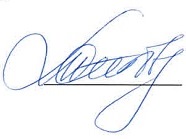       Т.С. ТитоваРуководитель ОПОП ВО    Т.С. Титова«06» марта 2023 г.Индикатор достижения компетенцииПланируемые результаты обученияМатериалы, необходимые для оценки индикатора достижения компетенцииПК-1. Проведение экологического анализа проектов расширения, реконструкции, модернизации действующих производств, создаваемых новых технологий и оборудования в организацииПК-1. Проведение экологического анализа проектов расширения, реконструкции, модернизации действующих производств, создаваемых новых технологий и оборудования в организацииПК-1. Проведение экологического анализа проектов расширения, реконструкции, модернизации действующих производств, создаваемых новых технологий и оборудования в организацииПК-1.3.1. Имеет навыки подготовки информации для проведения оценки воздействия на окружающую среду при расширении, реконструкции, модернизации действующих производств, создаваемых новых технологий и оборудования в организацииОбучающийся имеет опыт деятельности (имеет навыки):подготовки информации для проведения оценки воздействия на окружающую среду при расширении, реконструкции, модернизации действующих производств, создаваемых новых технологий и оборудования в организации.Вопросы к зачету № 5, 7, 8, 9, 10, 11, 13, 14, 15, 16, 17, 18, 19, 20, 21, 22, 23, 24, 25Отчет по практикеПК-1.3.2. Имеет навыки анализа рекомендуемых информационно-техническими справочниками наилучших доступных технологий в сфере деятельности организации, их экологических критериев и опыта применения в аналогичных организацияхОбучающийся имеет опыт деятельности (имеет навыки):анализа рекомендуемых информационно-техническими справочниками наилучших доступных технологий в сфере деятельности организации, их экологических критериев и опыта применения в аналогичных организациях.Вопросы к зачету № 5, 7, 8, 9, 10, 11, 13, 14, 15, 16, 17, 18, 19, 20, 21, 22, 23, 24, 25Отчет по практикеПК-1.3.3. Имеет навыки формирования для руководства организации предложений по применению наилучших доступных технологий в организацииОбучающийся имеет опыт деятельности (имеет навыки):формирования для руководства организации предложений по применению наилучших доступных технологий по защите окружающей среды в организации.Вопросы к зачету № 5, 7, 8, 13, 14, 17, 18, 19, 20, 21, 22, 23, 24, 25Отчет по практикеПК-2. Экологическое обеспечение производства новой продукции в организацииПК-2. Экологическое обеспечение производства новой продукции в организацииПК-2. Экологическое обеспечение производства новой продукции в организацииПК-2.3.1. Владеет проработкой конструкторской и технологической документации на производство новой продукции в организации с учетом рационального использования природных ресурсовОбучающийся имеет опыт деятельности (имеет навыки):проработки конструкторской и технологической документации на производство новой продукции в организации с учетом рационального использования природных ресурсов.Вопросы к зачету № 6, 8, 9, 13, 14, 15, 16, 17, 18, 19, 20, 21, 22, 23, 24Отчет по практикеПК-2.3.2. Владеет экологическим анализом подготовки производства к выпуску новой продукции в организацииОбучающийся имеет опыт деятельности (имеет навыки):экологическим анализом подготовки производства к выпуску новой продукции в организации.Вопросы к зачету № 6, 13, 14, 15, 16, 17, 18, 19, 20, 21, 22, 23, 24Отчет по практикеПК-2.3.3. Владеет выявлением основных источников опасностей для потребителей при эксплуатации продукцииОбучающийся имеет опыт деятельности (имеет навыки):выявления основных источников опасностей для потребителей при эксплуатации продукции.Вопросы к зачету № 6, 8, 9, 10, 11, 17, 20, 23, 24Отчет по практикеПК-2.3.4. Владеет организацией экологической сертификации продукции организацииОбучающийся имеет опыт деятельности (имеет навыки):организации экологической сертификации продукции организации.Вопросы к зачету № 17, 20, 23, 24Отчет по практикеПК-3. Разработка и эколого-экономическое обоснование планов внедрения новой природоохранной техники и технологий в организацииПК-3. Разработка и эколого-экономическое обоснование планов внедрения новой природоохранной техники и технологий в организацииПК-3. Разработка и эколого-экономическое обоснование планов внедрения новой природоохранной техники и технологий в организацииПК-3.3.1. Имеет навыки экологического анализа проектов внедрения новой природоохранной техники и технологий с учетом наилучших доступных технологий в области охраны окружающей средыОбучающийся имеет опыт деятельности (имеет навыки):экологического анализа проектов внедрения новой природоохранной техники и технологий с учетом наилучших доступных технологий в области охраны окружающей среды.Вопросы к зачету № 8, 9, 10, 12, 14, 16, 17, 18, 19, 20, 21, 22, 23, 24Отчет по практикеПК-3.3.2. Имеет навыки определения критериев достижения целей охраны окружающей среды с учетом технических возможностей организацииОбучающийся имеет опыт деятельности (имеет навыки): Вопросы к зачету №Отчет по практикеопределения критериев достижения целей охраны окружающей среды с учетом технических возможностей организации.Вопросы к зачету № 8, 9, 10, 12, 14, 17, 18, 19, 20, 21, 22, 23, 24Отчет по практикеПК-3.3.3. Владеет навыками проведения расчетов для эколого-экономического обоснования внедрения в организации новой природоохранной техники и технологий с учетом наилучших доступных технологий в области охраны окружающей средыОбучающийся имеет опыт деятельности (имеет навыки):проведения расчетов для эколого-экономического обоснования внедрения в организации новой природоохранной техники и технологий с учетом наилучших доступных технологий в области охраны окружающей среды.Вопросы к зачету № 12, 14, 17, 18, 19, 20, 21, 22, 23, 24Отчет по практикеПК-3.3.4. Имеет навыки разработки планов внедрения новой природоохранной техники и технологий с учетом наилучших доступных технологий в области охраны окружающей средыОбучающийся имеет опыт деятельности (имеет навыки):разработки планов внедрения новой природоохранной техники и технологий с учетом наилучших доступных технологий в области охраны окружающей среды.Вопросы к зачету № 14, 15, 16, 17, 18, 19, 20, 21, 22, 23, 24Отчет по практикеПК-3.3.5. Имеет навыки анализа ресурсосбережения в результате внедрения новой природоохранной техники и технологий в организацииОбучающийся имеет опыт деятельности (имеет навыки):анализа ресурсосбережения в результате внедрения новой природоохранной техники и технологий в организации.Вопросы к зачету № 14, 15, 16, 17, 18, 19, 20, 21, 22, 23, 24Отчет по практикеПК-4. Установление причин и последствий аварийных выбросов и сбросов загрязняющих веществ в окружающую среду, подготовка предложений по предупреждению негативных последствийПК-4. Установление причин и последствий аварийных выбросов и сбросов загрязняющих веществ в окружающую среду, подготовка предложений по предупреждению негативных последствийПК-4. Установление причин и последствий аварийных выбросов и сбросов загрязняющих веществ в окружающую среду, подготовка предложений по предупреждению негативных последствийПК-4.3.1. Имеет навыки по выявлению и анализу причин и источников аварийных выбросов и сбросов загрязняющих веществ в окружающую средуОбучающийся имеет опыт деятельности (имеет навыки):по выявлению и анализу причин и источников аварийных выбросов и сбросов загрязняющих веществ в окружающую среду.Вопросы к зачету № 1, 5, 6, 12, 14, 16, 17, 18, 19, 20Отчет по практикеПК-4.3.2. Имеет навыки по выявлению и анализу причин и источников сверхнормативного образования отходовОбучающийся имеет опыт деятельности (имеет навыки):по выявлению и анализу причин и источников сверхнормативного образования отходов.Вопросы к зачету № 1, 5, 6, 12, 20, 21, 22, 23, 24Отчет по практикеПК-4.3.3. Имеет навыки подготовки предложений по устранению причин аварийных выбросов и сбросов загрязняющих веществОбучающийся имеет опыт деятельности (имеет навыки):подготовки предложений по устранению причин аварийных выбросов и сбросов загрязняющих веществ.Вопросы к зачету № 1, 12, 14, 15, 16, 17, 18, 19, 20Отчет по практикеПК-4.3.4. Имеет навыки подготовки предложений по устранению причин сверхнормативного образования отходовОбучающийся имеет опыт деятельности (имеет навыки):подготовки предложений по устранению причин сверхнормативного образования отходов.Вопросы к зачету № 1, 12, 21, 22, 23, 24Отчет по практикеПК-7. Анализ среды организацииПК-7. Анализ среды организацииПК-7. Анализ среды организацииПК-7.3.1. Имеет навыки выявления внешних и внутренних факторов, включая экологические условия, событий, имеющих отношение к деятельности организации, ее продукции и услугамОбучающийся имеет опыт деятельности (имеет навыки):выявления внешних и внутренних факторов, включая экологические условия, событий, имеющих отношение к деятельности организации, ее продукции и услугам.Вопросы к зачету № 1, 12, 14, 15, 17, 18, 19, 20, 21, 22, 23, 24, 25Отчет по практикеПК-7.3.2. Имеет навык оценки влияния внешних и внутренних факторов, включая экологические условия, событий на намерения и способность организации достигать намеченных результатов системы экологического менеджментаОбучающийся имеет опыт деятельности (имеет навыки):оценки влияния внешних и внутренних факторов, включая экологические условия, событий на намерения и способность организации достигать намеченных результатов системы экологического менеджментаВопросы к зачету № 5, 12, 14, 15, 17, 18, 19, 20, 21, 22, 23, 24, 25Отчет по практикеПК-7.3.3. Имеет навык выявления возможностей улучшения экологических результатов деятельности организацииОбучающийся имеет опыт деятельности (имеет навыки):выявления возможностей улучшения экологических результатов деятельности организации.Вопросы к зачету № 12, 17, 20, 23, 24, 25Отчет по практикеПК-7.3.4. Имеет навык определение заинтересованных сторон: инвесторы, поставщики, персонал организации, контролирующие органы, общественные организации, потребители продукции (услуг)Обучающийся имеет опыт деятельности (имеет навыки):определения заинтересованных сторон: инвесторы, поставщики, персонал организации, контролирующие органы, общественные организации, потребители продукции (услуг).Вопросы к зачету № 7, 10, 13, 15, 17, 20, 23, 24, 25Отчет по практикеПК-7.3.5. Имеет навык определения области применения системы экологического менеджмента в организацииОбучающийся имеет опыт деятельности (имеет навыки):определения области применения системы экологического менеджмента в организацииВопросы к зачету № 2, 15, 17, 20, 23, 24, 25Отчет по практикеПК-8. Планирование в системе экологического менеджмента организацииПК-8. Планирование в системе экологического менеджмента организацииПК-8. Планирование в системе экологического менеджмента организацииПК-8.3.1. Владеет навыками определения и документирование экологических аспектов деятельности, продукции и услуг организации и связанных с ними экологических воздействийОбучающийся имеет опыт деятельности (имеет навыки):определения и документирование экологических аспектов деятельности, продукции и услуг организации и связанных с ними экологических воздействий.Вопросы к зачету № 2, 7, 8, 9, 10, 15, 16, 17, 20, 23, 24, 25Отчет по практикеПК-8.3.2. Владеет навыками разработки критериев и методики оценки значимости экологических аспектов в организации и их документальное оформлениеОбучающийся имеет опыт деятельности (имеет навыки):разработки критериев и методики оценки значимости экологических аспектов в организации и их документальное оформлениеВопросы к зачету № 2, 7, 8, 9, 10, 15, 16, 17, 20, 23, 24, 25Отчет по практикеПК-8.3.3. Владеет навыками выявления и документирования значимых экологических аспектов в организацииОбучающийся имеет опыт деятельности (имеет навыки):выявления и документирования значимых экологических аспектов в организацииВопросы к зачету № 2, 15, 17, 20, 23, 24, 25Отчет по практикеПК-8.3.4. Владеет навыками определения неблагоприятных влияний (рисков) и потенциальных благоприятных влияний (возможностей) на окружающую среду и планирование действий в их отношенииОбучающийся имеет опыт деятельности (имеет навыки):определения неблагоприятных влияний (рисков) и потенциальных благоприятных влияний (возможностей) на окружающую среду и планирование действий в их отношении.Вопросы к зачету № 1, 7, 8, 17, 20, 23, 24, 25Отчет по практикеПК-8.3.5. Владеет навыками разработки экологических целей организацииОбучающийся имеет опыт деятельности (имеет навыки):разработки экологических целей организацииВопросы к зачету № 15, 16, 17, 20, 23, 24, 25Отчет по практикеПК-8.3.6. Владеет навыками планирования действий по достижению экологических целей организацииОбучающийся имеет опыт деятельности (имеет навыки):планирования действий по достижению экологических целей организации.Вопросы к зачету № 15, 17, 20, 23, 24, 25Отчет по практикеПК-8.3.7. Владеет навыками определения показателей экологических целей организацииОбучающийся имеет опыт деятельности (имеет навыки):определения показателей экологических целей организации.Вопросы к зачету № 15, 16, 17, 20, 23, 24, 25Отчет по практикеПК-9. Определение необходимых ресурсов для разработки, внедрения, поддержания и улучшения системы экологического менеджмента в организацииПК-9. Определение необходимых ресурсов для разработки, внедрения, поддержания и улучшения системы экологического менеджмента в организацииПК-9. Определение необходимых ресурсов для разработки, внедрения, поддержания и улучшения системы экологического менеджмента в организацииПК-9.3.1. Имеет навыки проведения анализа текущих и будущих потребностей организацииОбучающийся имеет опыт деятельности (имеет навыки):проведения анализа текущих и будущих потребностей организации.Вопросы к зачету № 1, 13, 17, 20, 23, 24, 25Отчет по практикеПК-9.3.2. Имеет навыки проведения анализа компетентности сотрудников в отношении экологических результатов деятельности организацииОбучающийся имеет опыт деятельности (имеет навыки):проведения анализа компетентности сотрудников в отношении экологических результатов деятельности организации.Вопросы к зачету № 1, 15, 17, 20, 23, 24, 25Отчет по практикеПК-9.3.3. Имеет навыки обеспечения осведомленности работников об экологических ценностях организацииОбучающийся имеет опыт деятельности (имеет навыки):обеспечения осведомленности работников об экологических ценностях организации.Вопросы к зачету № 15, 17, 20, 23, 24, 25Отчет по практикеПК-9.3.4. Имеет навыки разработки процессов обмена информацией, в том числе внутреннего обмена информацией в организации, относящейся к системе экологического менеджментаОбучающийся имеет опыт деятельности (имеет навыки):разработки процессов обмена информацией, в том числе внутреннего обмена информацией в организации, относящейся к системе экологического менеджмента.Вопросы к зачету № 2, 15, 17, 20, 23, 24, 25Отчет по практикеПК-9.3.5. Имеет навыки создания и актуализации документированной информации, относящейся к системе экологического менеджментаОбучающийся имеет опыт деятельности (имеет навыки):создания и актуализации документированной информации, относящейся к системе экологического менеджмента.Вопросы к зачету № 2, 13, 14, 15, 16, 17, 18, 19, 20, 21, 22, 23, 24, 25Отчет по практикеПК-10. Обеспечение готовности организации к чрезвычайным ситуациямПК-10. Обеспечение готовности организации к чрезвычайным ситуациямПК-10. Обеспечение готовности организации к чрезвычайным ситуациямПК-10.3.1. Имеет навыки по выявлению первичных экологических воздействий в результате возникновения чрезвычайной ситуацииОбучающийся имеет опыт деятельности (имеет навыки):по выявлению первичных экологических воздействий в результате возникновения чрезвычайной ситуации.Вопросы к зачету № 1, 8, 9, 10, 11, 12, 13, 14, 18, 19, 21, 22, Отчет по практикеПК-10.3.2. Имеет навыки по выявлению вторичных экологических воздействий, возникающих в результате ответных действий на первоначальное экологическое воздействиеОбучающийся имеет опыт деятельности (имеет навыки):по выявлению вторичных экологических воздействий, возникающих в результате ответных действий на первоначальное экологическое воздействие.Вопросы к зачету № 1, 8, 9, 10, 11, 12, 13, 14, 18, 19, 21, 22, Отчет по практикеПК-10.3.3. Имеет навыки разработки планов по готовности организации к чрезвычайным ситуациям и реагированию на нихОбучающийся имеет опыт деятельности (имеет навыки):разработки планов по готовности организации к чрезвычайным ситуациям и реагированию на них.Вопросы к зачету № 1, 8, 9, 10, 11, 12, 13, Отчет по практикеПК-10.3.4. Имеет навыки планирования действий организации по предотвращению или смягчению негативных экологических воздействий от аварийных ситуацийОбучающийся имеет опыт деятельности (имеет навыки):планирования действий организации по предотвращению или смягчению негативных экологических воздействий от аварийных ситуаций.Вопросы к зачету № 1, 9, 10, 12, Отчет по практикеПК-10.3.5. Имеет навыки периодического тестирования запланированных ответных действий по предотвращению или смягчению негативных экологических воздействий от аварийных ситуаций в организацииОбучающийся имеет опыт деятельности (имеет навыки):периодического тестирования запланированных ответных действий по предотвращению или смягчению негативных экологических воздействий от аварийных ситуаций в организации.Вопросы к зачету № 1, 9, 10, 12, 13Отчет по практикеПК-11. Оценка результатов деятельности и совершенствованиеПК-11. Оценка результатов деятельности и совершенствованиеПК-11. Оценка результатов деятельности и совершенствованиеПК-11.3.1. Имеет навыки организации мониторинга, измерений, анализа и оценка экологических результатов деятельности организации на регулярной основеОбучающийся имеет опыт деятельности (имеет навыки):организации мониторинга, измерений, анализа и оценка экологических результатов деятельности организации на регулярной основе.Вопросы к зачету № 3, 6, 13, 15, 17, 20, 23, 24Отчет по практикеПК-11.3.2. Владеет анализом и документированием результатов мониторинга и измерений в организацииОбучающийся имеет опыт деятельности (имеет навыки):анализа и документированием результатов мониторинга и Вопросы к зачету №Отчет по практике измерений в организации.Вопросы к зачету № 2, 3, 4, 6, 15, 17, 20, 23, 24Отчет по практикеПК-11.3.3. Имеет навыки оценки выполнения (невыполнения) организацией требований нормативных правовых актов, стандартов организации, договорных обязательств в области охраны окружающей средыОбучающийся имеет опыт деятельности (имеет навыки):оценки выполнения (невыполнения) организацией требований нормативных правовых актов, стандартов организации, договорных обязательств в области охраны окружающей среды.Вопросы к зачету № 3, 4, 6, 11, 14, 15, 17, 18, 19, 20, 21, 22, 23, 24, 25Отчет по практикеПК-11.3.4. Имеет навыки выбора показателей и планирование проведения оценки экологической эффективности деятельности организацииОбучающийся имеет опыт деятельности (имеет навыки):выбора основных показателей и планирование проведения оценки экологической эффективности деятельности организации.Вопросы к зачету № 3, 4, 5, 13, 17, 20, 23, 24, 25Отчет по практикеПК-11.3.5. Имеет навыки проведения и документирования оценки экологической эффективности деятельности организацииОбучающийся имеет опыт деятельности (имеет навыки):проведения и документирования оценки экологической эффективности деятельности организации.Вопросы к зачету № 2, 3,  4, 6, 13, 14, 17, 18, 19, 20, 21, 22, 23, 24, 25Отчет по практикеПК-11.3.6. Имеет навыки разработка программы внутренних аудитов системы экологического менеджмента организацииОбучающийся имеет опыт деятельности (имеет навыки):разработки программ внутренних аудитов системы экологического менеджмента организации.Вопросы к зачету № 13, 14, 18, 19, 21, 22, Отчет по практикеПК-11.3.7. Имеет навыки планирования внутренних аудитов системы экологического менеджмента организацииОбучающийся имеет опыт деятельности (имеет навыки):планирования внутренних аудитов системы экологического менеджмента организации.Вопросы к зачету № 2, 3, 4, 13, 14, 18, 19, 21, 22, Отчет по практикеПК-11.3.8. Имеет навыки составление отчетов о результатах аудитов и оценки соответствия для представления руководству организацииОбучающийся имеет опыт деятельности (имеет навыки):составления отчетов о результатах аудитов и оценки соответствия для представления руководству организации.Вопросы к зачету № 2, 3, 4, 7, 17, 20, 23, 24, 25Отчет по практикеПК-11.3.9. Имеет навыки исследования причин невыполнения организацией требований нормативных правовых актов, стандартов организации, договорных обязательств в области охраны окружающей средыОбучающийся имеет опыт деятельности (имеет навыки):исследования причин невыполнения организацией требований нормативных правовых актов, стандартов организации, договорных обязательств в области охраны окружающей среды.Вопросы к зачету № 3, 4, 5, 7, 14, 15, 16, 17, 18, 19, 20, 21, 22, 23, 24Отчет по практикеПК-11.3.10. Имеет навыки планирования и осуществления действий с несоответствиями и корректирующих действий организацииОбучающийся имеет опыт деятельности (имеет навыки):планирования и осуществления действий с несоответствиями и корректирующих действий организации.Вопросы к зачету № 3, 4, 5, 14, 15, 17, 18, 19, 20, 21, 22, 23, 24Отчет по практикеПК-12. Организация проведения сертификации системы экологического менеджмента организацииПК-12. Организация проведения сертификации системы экологического менеджмента организацииПК-12. Организация проведения сертификации системы экологического менеджмента организацииПК-12.3.1. Владеет навыками подготовки заявки на проведение сертификации систем экологического менеджмента организацииОбучающийся имеет опыт деятельности (имеет навыки):подготовки заявки на проведение сертификации систем экологического менеджмента организации.Вопросы к зачету № 4, 15, 17, 20, 23, 24, 25Отчет по практикеПК-12.3.2. Имеет навыки подготовки документации для проведения внешнего аудита системы экологического менеджмента организацииОбучающийся имеет опыт деятельности (имеет навыки):подготовки документации для проведения внешнего аудита системы экологического менеджмента организации.Вопросы к зачету № 4, 15, 17, 20, 23, 24, 25Отчет по практикеПК-12.3.3. Владеет анализом причин несоответствий и уведомлений и планирование проведения корректирующих действийОбучающийся имеет опыт деятельности (имеет навыки):анализа причин несоответствий и уведомлений и планирование проведения корректирующих действий.Вопросы к зачету № 4, 13, 14, 18, 19, 21, 22, 25Отчет по практикеПК-12.3.4. Имеет навыки устранения зарегистрированных в ходе внешнего аудита несоответствийОбучающийся имеет опыт деятельности (имеет навыки):устранения зарегистрированных в ходе внешнего аудита несоответствий.Вопросы к зачету № 15, 17, 20, 23, 24, 25Отчет по практикеПК-12.3.5. Имеет навыки составление плана проведения корректирующих действий в отношении несоответствийОбучающийся имеет опыт деятельности (имеет навыки):составления плана проведения корректирующих действий в отношении несоответствий.Вопросы к зачету № 13, 14, 15, 17, 18, 19, 20, 21, 22, 23, 24, 25Отчет по практикеПК-12.3.6. Имеет навыки разработки плана проведения корректирующих действий в отношении несоответствий, зарегистрированных при инспекционном контролеОбучающийся имеет опыт деятельности (имеет навыки):разработки плана проведения корректирующих действий в отношении несоответствий, зарегистрированных при инспекционном контроле.Вопросы к зачету № 7, 13, 14, 15, 17, 18, 19, 20, 21, 22, 23, 24, 25Отчет по практике№п/пМатериалы, необходимые для оценки индикатора достижения компетенцииПоказатель оценивания Критерии оцениванияШкала оценивания1Отчет по практикеПолнота раскрытия темыРаскрыта полностью401Отчет по практикеПолнота раскрытия темыРаскрыта частично301Отчет по практикеПолнота раскрытия темыТема не раскрыта101Отчет по практикеОформление отчетаСоответствует требованиям201Отчет по практикеОформление отчетаЧастично соответствует требованиям101Отчет по практикеОформление отчетаНе соответствует требованиям01Отчет по практикеСрок сдачиСдан в срок201Отчет по практикеСрок сдачиСдан после срока10ИТОГО максимальное количество балловИТОГО максимальное количество балловИТОГО максимальное количество балловИТОГО максимальное количество баллов70Вид контроляМатериалы, необходимые для оценки индикатора достижения компетенцииМаксимальное количество баллов в процессе оценивания  Процедураоценивания1. Текущий контрольОтчет о практике70Количество баллов определяется в соответствии с таблицей 3Допуск к зачету  50 баллов2. Промежуточная    аттестацияПереченьвопросовк зачету 30получены полные ответы на вопросы – 25…30 баллов;получены достаточно полные ответы на вопросы – 20…24 балла;получены неполные ответы на вопросы или часть вопросов – 11…19 баллов;не получены ответы на вопросы или вопросы не раскрыты – 0…10 баллов.ИТОГОИТОГО1003. Итоговая оценка«зачтено» - 70-100 баллов«не зачтено» - менее 59 баллов (вкл.)«зачтено» - 70-100 баллов«не зачтено» - менее 59 баллов (вкл.)«зачтено» - 70-100 баллов«не зачтено» - менее 59 баллов (вкл.)Разработчик рабочей программы,профессор,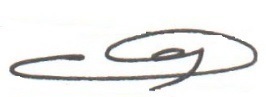 О.И. Копытенкова«06» марта 2023 г.